Памятка гражданам о необходимости повышения бдительностиНа настоящий момент терроризм является основной проблемой для всех правоохранительных органов России, и стабилизировать обстановку, пытаясь предупредить и не допустить террористические акты, можно лишь совместными усилиями, а именно бдительностью населения и сотрудничеством с правоохранительными органами. Террористический акт (закладка взрывных устройств, подрывы и захват заложников) носит политический или военный характер и направлен на дестабилизацию обстановки в стране, регионе, городе. Арсенал злоумышленников богат - от самодельных устройств до современных взрывчатых устройств промышленного производства, а характер их действий изощрен - от элементарного минирования до маскировки взрывных устройств под предметы социально-бытового назначения. Необходимо принять дополнительные меры по антитеррористической защищенности: 1. Чердачные и подвальные помещения, необходимо держать закрытыми, принять меры по недопущению свободного проникновения в подъезды жилых дом. В случае появления подозрительных лиц, пытающихся проникнуть в подъезды, подвальные и чердачные помещения ваших домов, постарайтесь организовать наблюдение за их действиями, запомнить как можно больше информации о них и сообщить данную информацию по указанным ниже номерам телефонов.    2. Находясь в местах массового скопления людей (рынки, автовокзалы, железно-дорожные станции, организации, предприятия, больницы, детские сады, школы, и т.д.) необходимо быть бдительными! Обращать внимание на подозрительных граждан, имеющих при себе свертки, сумки. Обычно люди, которые намереваются совершить террористический акт, проявляют странное беспокойство и суету, пытаются передать свои вещи кому-либо или каким-либо образом избавиться от них. 3. Необходимо обращать внимание на бесхозный автотранспорт. Имеются случаи, когда для совершения терактов, используется спецтранспорт, грузовые автомашины, транспортные средства, перевозящие легковоспламеняющиеся материалы или же используются старые невзрачные легковые автомашины, брошенные без присмотра в местах массового пребывания людей. 4. Обращать внимание на бесхозные предметы, предметы, не соответствующие окружающей обстановке, устройства с признаками взрывного механизма. Немедленно сообщать о них сотрудникам правоохранительных органов, окружающих нужно удалиться от данного предмета на безопасное расстояние, не производить каких-либо действий с этим предметом, так как это может вызвать взрыв. Не пользоваться электро-радиоаппаратурой, мобильными телефонами вблизи подозрительного предмета. Необходимо помнить, что бесхозным предметом, который несет в себе разрушительную силу, может быть не только пакет или сверток, но и детские игрушки, расфасованные и запечатанные продукты питания, а также предметы бытового характера и всевозможные емкости, наполненные жидкостью. Подходящими прикрытиями для различных небольших взрывчатых веществ являются: цветы, крупные букеты или корзины с цветами, упаковки, различного вида сувениры, игрушки. 5. Необходимо выявлять и обращать внимание на  агрессивно настроенных граждан, подозрительных лиц из числа иногородних граждан и автотранспорта, прибывших из других регионов, граждан из других государств (в том числе Средней Азии и Украины), особое внимание уделять лицам прибывшим из Северо –Кавказского и Южного федеральных округов, из стран с повышенной террористической активностью, прибывших в район без видимой причины, оборудованию такими лицами складов и хранилищ многоквартирных домах, индивидуальных жилых и дачных домах, хозяйственных и бытовых постройках, гаражах.Обо всем подозрительном сообщайте по телефонам: Единая дежурно-диспетчерская служба (ЕДДС) Конаковского района: т. 4-97-78 или 89806300152; ОМВД России по Конаковскому району т. 102 или т.4-29-38. 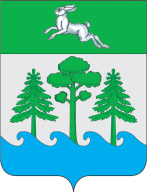 АДМИНИСТРАЦИЯГОРОДА КОНАКОВО. Конаково, Тверской обл.ул. Энергетиков, 13тел./факс (48242) 3-70-14ОГРН 1056910027305ИНН/КПП  6911023966/691101001      08.12.2015 № 2830             Главному редактору   Общественно-политической газеты              «Конаковская Панорама»              Разумову А.А.Уважаемый Александр Александрович!Администрация города Конаково просит  Вас опубликовать в газете «Конаковская Панорама» 18 декабря 2015 года  информацию, указанную в приложении.     Приложение: на 1-м листе.   Первый заместитель главы администрации   города Конаково                                                                                        А.А. Аньшаков    исп.: Касперович Р.Г.    тел. 3-70-07АДМИНИСТРАЦИЯГОРОДА КОНАКОВО. Конаково, Тверской обл.ул. Энергетиков, 13тел./факс (48242) 3-70-14ОГРН 1056910027305ИНН/КПП  6911023966/691101001____________ исх. № ____________             Главному редактору   Общественно-политической газеты              «Конаковская Панорама»              Разумову А.А.Уважаемый Александр Александрович!Администрация города Конаково просит  Вас опубликовать в газете «Конаковская Панорама» 03 марта 2017 года  информацию, указанную в приложении.     Приложение: на 2-х листах.   Первый заместитель главы администрации   города Конаково                                                                                        А.А. Аньшаков    исп.: Касперович Р.Г.    тел. 3-70-07